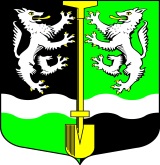 АДМИНИСТРАЦИЯМУНИЦИПАЛЬНОГО ОБРАЗОВАНИЯ   СЕЛИВАНОВСКОЕ СЕЛЬСКОЕ ПОСЕЛЕНИЕВолховского муниципального районаЛенинградской областиРАСПОРЯЖЕНИЕот 31 марта  2020 года                                                                                           № 08О внесении изменений в распоряжение № 17 от 05 октября 2016 года «Об утверждении Правил внутреннего трудового распорядка в администрации МО Селивановское сельское поселение»В соответствии с Трудовым кодексом Российской Федерации, Федеральным законом от 6 октября 2003 года № 131-ФЗ «Об общих принципах организации местного самоуправления в Российской Федерации», Федеральным законом от 02.03.2007 года № 25-ФЗ «О муниципальной службе в Российской Федерации», Федеральным законом от 12.11.2019 года № 372-ФЗ «О внесении изменений в Трудовой кодекс Российской Федерации в части установления гарантий женщинам, работающим в сельской местности», Областным законом № 14-оз от 11.03.2008 года «О правовом регулировании муниципальной службы в Ленинградской области», а также в целях обеспечения рациональной организации служебной деятельности, повышения ее эффективности, укрепления служебной дисциплины, соблюдения норм служебного поведения муниципальных служащих, а также работников администрации МО Селивановское сельское поселение, замещающих должности, не отнесенные к должностям муниципальной службы,      ПОСТАНОВЛЯЮ:1.Внести изменения в распоряжение № 17 от 05 октября 2016 года «Об утверждении Правил внутреннего трудового распорядка в администрации МО Селивановское сельское поселение»:1.1.пункт 4.1 статьи 4 «Режим рабочего времени и времени отдыха» читать в новой редакции:4.1.Для работников администрации устанавливается следующий режим служебного (рабочего) времени и времени отдыха:Продолжительность служебной (рабочей) недели - пятидневная с двумя выходными днями: 40 часов для мужчин и 36 часов для женщин.Выходные дни (еженедельный непрерывный отдых) - суббота, воскресенье.Начало работы с 8.00 ч. – для мужчин; с 8.48 ч. – для женщин.Перерыв для отдыха и питания – с 13.00 ч. до 13.48 ч.Окончание работы – в 17.00 ч.; в пятницу – в 16.00 ч.2.Специалисту администрации по общим вопросам МСУ Никитичевой А.В. ознакомить под роспись муниципальных служащих, проходящих муниципальную службу в администрации МО Селивановское сельское поселение Волховского муниципального района Ленинградской области с изменениями, вносимыми в Правила внутреннего трудового распорядка и обеспечить их выполнение.3.Контроль за исполнением настоящего решения оставляю за собой.Глава администрацииМО Селивановское сельское поселение                                         М.Ф.Петрова